 №4Фрагмент урока по геометриипо теме «Трапеция»  8 класс.Цели:  образовательная:формирование у учащихся понятия “трапеция”;умений называть элементы и виды трапеции;умений доказывать свойства трапеции и применять эти свойства при решении простейших задач .развивающаяразвитие наблюдательности, умений сравнивать, обобщать, классифицировать объекты по какому-либо признаку;развитие речи (расширение математического словаря);соотнесение вербального значения с математическими символами.воспитательнаявоспитание навыков контроля и самоконтроля при работе в парах;воспитание правильной самооценки.воспитание интереса к предметуТип урока: урок изучения нового с элементами исследования.
Стратегии, используемые на данном фрагменте уроке: ориентиры предвосхищения, батарея вопросов, предваряющие вопросы.Ход урокаI. Организационный момент. Приветствие учителя и учащихся. II. Актуализация знаний. - Мы с вами продолжаем знакомиться с четырехугольниками.Выберите утверждения с которыми вы согласны (ориентиры предвосхищения):работают с сигнальными карточками; зелёные карточки - верно, красные - неверно:Параллелограмм это четырехугольник, у которого стороны попарно равны.( да )  Сумма углов четырехугольника 1800.( нет)Противоположные углы параллелограмма равны .( да) Диагонали параллелограмма равны (нет) Параллелограмм это четырехугольник у которого стороны попарно параллельны.( да)Диагонали прямоугольника равны.( да)Устная работа по готовым чертежам. На рисунке изображены различные выпуклые четырёхугольники (батарея вопросов).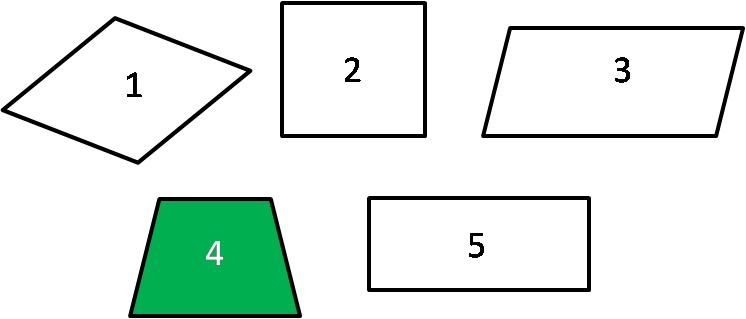 - Среди представленных фигур, что вы заметили? (Ответ учащихся: «Фигура четыре  закрашена».)- Что общего у этих фигур? (Ответ учащихся: «Все фигуры являются четырехугольниками».)-Чем отличается выделенный четырехугольник от других? (Ответ учащихся: «Не является параллелограммом. У него две стороны параллельные, а две другие нет».)-А кто знает, как называется этот четырехугольник? ( Дети либо ответят, либо нет.)-Эта фигура называется трапеция. -Как вы думаете какова тема урока? (Предваряющие вопросы) (Учащиеся формулируют тему урока.) -Ребята, как вы считаете, какой будет цель нашего урока? (формулируют свои цели) - Какие нужно поставить задачи для достижения нашей цели? (формулируют задачи урока)- записываем в тетрадь  тему сегодняшнего урока.III. Изучение нового материала…